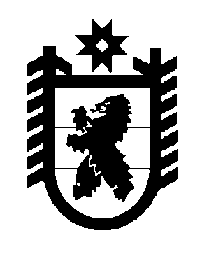 Российская Федерация Республика Карелия    ПРАВИТЕЛЬСТВО РЕСПУБЛИКИ КАРЕЛИЯРАСПОРЯЖЕНИЕот 13 октября 2017 года № 553р-Пг. Петрозаводск 	В соответствии с частью 11 статьи 154 Федерального закона                             от 22 августа 2004 года № 122-ФЗ «О внесении изменений в законодательные акты Российской Федерации и признании утратившими силу некоторых законодательных актов Российской Федерации в связи с принятием федеральных законов «О внесении изменений и дополнений в Федеральный закон «Об общих принципах организации законодательных (представительных) и исполнительных органов государственной власти субъектов Российской Федерации» и «Об общих принципах организации местного самоуправления в Российской Федерации», учитывая решение Совета Найстенъярвского сельского поселения от 11 июля 2017 года № 178 «Об утверждении перечня имущества, предлагаемого к передаче из муниципальной собственности Найстенъярвского сельского поселения в государственную собственность Республики Карелия»:1. Утвердить прилагаемый перечень имущества, передаваемого из муниципальной собственности Найстенъярвского сельского поселения в государственную собственность Республики Карелия.2. Государственному комитету Республики Карелия по обеспечению жизнедеятельности и безопасности населения совместно с администрацией Найстенъярвского сельского поселения обеспечить подписание передаточного акта.3. Государственному комитету Республики Карелия по управлению государственным имуществом и организации закупок закрепить на праве оперативного управления за государственным казенным учреждением Республики Карелия «Отряд противопожарной службы по Суоярвскому району» имущество, указанное в пункте 1 настоящего распоряжения.4. Право собственности Республики Карелия на указанное в пункте 1 настоящего распоряжения имущество возникает с момента подписания передаточного акта. 
           Глава Республики Карелия                                                                А.О. ПарфенчиковУтвержден распоряжением Правительства Республики Карелияот 13 октября 2017 года № 553р-ППереченьимущества, передаваемого из муниципальной собственностиНайстенъярвского сельского поселения в государственную собственность Республики Карелия_________________________№ п/пНаименованиеимуществаАдрес местонахождения имуществаИндивидуализирующие характеристики имущества1.Авторазливочная станция АРС-14пос. Найстенъярви, ул. Ленина, д. 2шасси № 475777,               двигатель № 5805712.Авторазливочная станция АРС-14пос. Найстенъярви, ул. Ленина, д. 2шасси № 809621,               двигатель № 186822